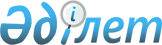 Некоторые вопросы предоставления государственных гарантийПостановление Правительства Республики Казахстан от 15 декабря 2001 года N 1652

      Правительство Республики Казахстан постановляет: 

      1. Министерству финансов Республики Казахстан в установленном законодательством порядке: 

      1) предоставить государственную гарантию Республики Казахстан в качестве обеспечения выполнения открытым акционерным обществом "Kazakstan Airlines" (далее - Заемщик) обязательств по привлекаемому негосударственному займу: 

      на сумму, включающую основной долг в размере 27 000 000 (двадцать семь миллионов) долларов США, а также проценты и иные платежи, подлежащие выплате гарантом, в пределах лимита предоставления государственных гарантий, утвержденного Законом Республики Казахстан Z000131_ "О республиканском бюджете на 2001 год"; 

      на сумму, включающую основной долг в размере 42 000 000 (сорок два миллиона) долларов США, а также проценты и иные платежи, подлежащие выплате гарантом, в пределах лимита предоставления государственных гарантий, утвержденного Законом Республики Казахстан Z010273_ "О республиканском бюджете на 2002 год"; 

      2) заключить с Заемщиком соответствующее соглашение об обеспечении его обязательств перед Республикой Казахстан, возникающих в связи с предоставлением указанной государственной гарантии Республики Казахстан. 

      Сноска. В пункт 1 внесены изменения - постановлением Правительства РК от 22 февраля 2002 г. N 240 P020240_ . 

      2. Министерству транспорта и коммуникаций Республики Казахстан в установленном законодательством порядке обеспечить выполнение Заемщиком требований, предъявляемых к лицам, претендующим на получение государственной гарантии. 

      3. Контроль за исполнением настоящего постановления возложить на Заместителя Премьер-Министра Республики Казахстан Масимова К.К. 

      4. Настоящее постановление вступает в силу со дня подписания. 

 

     Премьер-Министр     Республики Казахстан

(Специалисты: Склярова И.В.,              Мартина Н.А.)       
					© 2012. РГП на ПХВ «Институт законодательства и правовой информации Республики Казахстан» Министерства юстиции Республики Казахстан
				